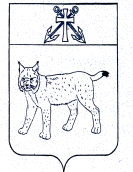 АДМИНИСТРАЦИЯ УСТЬ-КУБИНСКОГО МУНИЦИПАЛЬНОГО ОКРУГА ПОСТАНОВЛЕНИЕс. Устьеот 15.03.2023                                                                                                       № 449                                                                                                                            	В целях реализации Федерального закона от 5 апреля 2013 года № 44-ФЗ «О контрактной системе в сфере закупок товаров, работ, услуг для обеспечения государственных и муниципальных нужд», на основании ст. 42 Устава округа администрация округаПОСТАНОВЛЯЕТ:Утвердить Положение о Комиссии по осуществлению закупок для определения поставщиков (подрядчиков, исполнителей) согласно приложению к настоящему постановлению.Утвердить состав Комиссии по осуществлению закупок для определения поставщиков (подрядчиков, исполнителей) согласно приложению к настоящему постановлению.3. Настоящее постановление вступает в силу со дня его подписания, распространяется на правоотношения, возникшие с 1 января 2023 года, и подлежит официальному опубликованию. Глава округа                                                                                                   И.В. Быков ПОЛОЖЕНИЕо Комиссии по осуществлению закупок для определения поставщиков (подрядчиков, исполнителей) (далее – Положение)1. Общие положенияНастоящее Положение определяет цели, задачи, функции, полномочия и порядок деятельности Комиссии по определению поставщиков (подрядчиков, исполнителей) для заключения контрактов на поставку товаров, выполнение работ, оказание услуг для нужд администрации Усть-Кубинского муниципального округа (далее - Комиссия) путем проведения конкурсов, аукционов, запросов котировок.1.2. В настоящем Положении используются термины и определения, установленные в Федеральном законе от 5 апреля 2013 года № 44-ФЗ «О контрактной системе в сфере закупок товаров, работ, услуг для обеспечения государственных и муниципальных нужд» (далее – Закон о контрактной системе).1.3. Процедуры по определению поставщиков (подрядчиков, исполнителей) проводятся самим заказчиком.1.4. Заказчик вправе привлечь на основе контракта специализированную организацию для выполнения отдельных функций по определению поставщика (подрядчика, исполнителя) путем проведения конкурса или аукциона, в том числе для разработки конкурсной документации, документации об аукционе, размещения в единой информационной системе извещения о проведении открытого конкурса, закрытого конкурса или электронного аукциона, закрытого аукциона, выполнения иных функций, связанных с обеспечением проведения определения поставщика (подрядчика, исполнителя). При этом создание комиссии по осуществлению закупок, определение начальной (максимальной) цены контракта, предмета и существенных условий контракта, утверждение проекта контракта, конкурсной документации, документации об аукционе и подписание контракта осуществляются заказчиком.1.5. Комиссия создается в соответствии с частью 1 статьи 39 Федерального закона от 5 апреля 2013 года № 44-ФЗ «О контрактной системе в сфере закупок товаров, работ, услуг для обеспечения государственных и муниципальных нужд».1.6. В процессе осуществления своих полномочий Комиссия взаимодействует с заказчиком и специализированной организацией (в случае ее привлечения заказчиком) в порядке, установленном настоящим Положением.1.7. При отсутствии председателя Комиссии его обязанности исполняет заместитель председателя.2. Правовое регулирование2.1. Комиссия в процессе своей деятельности руководствуется Конституцией Российской Федерации, Бюджетным кодексом Российской Федерации, Гражданским кодексом Российской Федерации,  Законом о контрактной системе, Федеральным законом от 26 июля 2006 года N 135-ФЗ "О защите конкуренции" (далее - Закон о защите конкуренции), иными действующими нормативными правовыми актами Российской Федерации, постановлениями и распоряжениями заказчика и настоящим Положением.3. Цели создания и принципы работы Комиссии3.1. Комиссия создается в целях проведения конкурсов (электронный конкурс, закрытый конкурс, закрытый электронный конкурс), аукционов (электронный аукцион, закрытый аукцион, закрытый электронный аукцион), запросов котировок в электронной форме.3.2. В своей деятельности Комиссия руководствуется следующими принципами:3.2.1. Эффективность и экономичность использования выделенных средств бюджета и внебюджетных источников финансирования.3.2.2. Публичность, гласность, открытость и прозрачность процедуры определения поставщиков (подрядчиков, исполнителей).3.2.3. Обеспечение добросовестной конкуренции, недопущение дискриминации, введения ограничений или преимуществ для отдельных участников закупки, за исключением случаев, если такие преимущества установлены действующим законодательством Российской Федерации.3.2.4. Устранение возможностей злоупотребления и коррупции при определении поставщиков (подрядчиков, исполнителей).3.2.5. Недопущение разглашения сведений, ставших известными в ходе проведения процедур определения поставщиков (подрядчиков, исполнителей), в случаях, установленных действующим законодательством.4. Функции Комиссии	4.1. Основными функциями Комиссии являются:	4.1.1. Подведения итогов и определения победителей электронных конкурсов, закрытых конкурсов, закрытых электронных конкурсов на право заключения муниципальных контрактов на поставки товаров, выполнение работ, оказание услуг для нужд Заказчика.	4.1.2. Подведения итогов и определения победителей электронных аукционов, закрытых аукционов, закрытых электронных аукционов на заключение муниципальных контрактов на поставки товаров, выполнение работ, оказание услуг для нужд Заказчика.	4.1.3. Подведения итогов и определения победителей при осуществлении закупки путем проведения электронного запроса котировок на поставки товаров, выполнение работ, оказание услуг для нужд Заказчика.	4.1.4. Иные функции в соответствии с Федеральным законом от 5 апреля 2013 года № 44-ФЗ «О контрактной системе в сфере закупок товаров, работ, услуг для обеспечения государственных и муниципальных нужд».Порядок формирования Комиссии5.1. Комиссия является коллегиальным органом Заказчика, основанным на постоянной основе. Персональный состав Комиссии утверждается Заказчиком до начала проведения закупки.5.2. В состав Комиссии входят не менее трех человек – председатель Комиссии, члены Комиссии, секретарь Комиссии.	5.3. Состав комиссии формируется преимущественно из лиц, прошедших профессиональную переподготовку или повышение квалификации в сфере закупок, а также лиц, обладающих специальными знаниями, относящимися к объекту закупки.	5.4. Членами Комиссии не могут быть физические лица, которые были привлечены в качестве экспертов к проведению экспертной оценки извещения об осуществлении закупки, документации о закупке (в случае, если настоящим Федеральным законом предусмотрена документация о закупке), заявок на участие в конкурсе,  либо физические лица, имеющие личную заинтересованность в результатах определения поставщика (подрядчика, исполнителя), в том числе физические лица, подавшие заявки на участие в определении поставщика (подрядчика, исполнителя), либо состоящие в трудовых отношениях с организациями или физическими лицами, подавшими данные заявки, либо являющиеся управляющими организаций, подавших заявки на участие в определении поставщика (подрядчика, исполнителя), физические лица, являющиеся участниками (акционерами) организаций, подавших заявки на участие в закупке, членами их органов управления, кредиторами участников закупки, а также непосредственно осуществляющие контроль в сфере закупок должностные лица контрольного органа в сфере закупок.	5.5. Замена члена комиссии допускается только по решению заказчика, принявшего решение о создании комиссии. Член комиссии обязан незамедлительно сообщить заказчику, принявшему решение о создании комиссии, о возникновении обстоятельств, предусмотренных пунктом 5.4 настоящего порядка. В случае выявления в составе комиссии физических лиц, указанных в пункте 5.4 настоящего порядка, заказчик, принявший решение о создании комиссии, обязан незамедлительно заменить их другими физическими лицами, соответствующими требованиям, предусмотренным пунктом 5.4 настоящего порядка.	5.6. Заседание Комиссии считается правомочным, если в нем участвует не менее чем пятьдесят процентов общего числа состава комиссии.Порядок проведения заседаний комиссииПредседатель Комиссии не позднее, чем за 1 рабочий день до даты проведения заседания Комиссии уведомляет членов Комиссии о месте (при необходимости), дате и времени проведения заседания Комиссии.Члены комиссии могут участвовать в таком заседании с использованием систем видео-конференц-связи с соблюдением требований законодательства Российской Федерации о защите государственной тайны.Заказчик обязан организовать материально-техническое обеспечение деятельности Комиссии, в том числе предоставить удобное для работы помещение, оргтехнику, канцелярские принадлежности и т.п.Заседания Комиссии открываются и закрываются председателем Комиссии, в отсутствие председателя – заместителем председателя.Председатель Комиссии (заместитель председателя в случае отсутствия председателя):Ведет заседание Комиссии, в том числе:-открывает заседание;-объявляет заседание правомочным или выносит решение о его переносе из-за отсутствия кворума;-выносит на голосование вопросы, рассматриваемые Комиссией;-подводит итоги голосования и оглашает принятые решения;-объявляет о завершении заседания Комиссии.6.5.2. Осуществляет иные действия в соответствии с действующим законодательством Российской Федерации и настоящим Положением.	6.6. Секретарь Комиссии осуществляет подготовку заседаний Комиссии, включая оформление и рассылку необходимых документов, информирование членов Комиссии по всем вопросам, относящимся к их функциям (в том числе извещение лиц, принимающих участие в работе Комиссии, о времени и месте проведения заседания и обеспечение членов Комиссии необходимыми материалами).	6.7. Члены Комиссии:	6.7.1. Принимают решения по вопросам, отнесенным к компетенции Комиссии законодательством Российской Федерации и настоящим Положением.	6.7.2. Подписывают протоколы Комиссии.	6.7.3. Осуществляют иные действия в соответствии с законодательством Российской Федерации и настоящим Положением. Члены комиссии обязаны при осуществлении закупок принимать меры по предотвращению и урегулированию конфликта интересов в соответствии с Федеральным законом от 25 декабря 2008 года N 273-ФЗ "О противодействии коррупции", в том числе с учетом информации, предоставленной заказчику в соответствии с частью 23 статьи 34  Закона о контрактной системе.	6.8. Решения Комиссии принимаются простым большинством голосов от числа присутствующих на заседании членов Комиссии при наличии кворума.	6.9. При голосовании каждый член Комиссии имеет один голос.	6.10. Голосование осуществляется открыто. Делегирование членами комиссии своих полномочий иным лицам не допускается.	6.11. В случае поступления по одному вопросу более одного предложения о решении голосование проводится по каждому из поступивших предложений. Решения Комиссии принимаются по каждому вопросу отдельно.Ответственность членов комиссииЧлены Комиссии, виновные в нарушении законодательства Российской Федерации в сфере закупок товаров, работ, услуг для обеспечения государственных и муниципальных нужд, иных нормативных правовых актов Российской Федерации и настоящего Положения, несут дисциплинарную, гражданско-правовую, административную, уголовную ответственность в соответствии с законодательством Российской Федерации.Член Комиссии, допустивший нарушение законодательства Российской Федерации и (или) иных нормативных правовых актов Российской Федерации в сфере закупок товаров, работ, услуг для обеспечения государственных и муниципальных нужд, может быть заменен по решению Заказчика.В случае, если члену Комиссии станет известно о нарушении другим членом Комиссии законодательства Российской Федерации в сфере закупок товаров, работ, услуг для обеспечения государственных и муниципальных нужд, иных нормативных правовых актов Российской Федерации и настоящего Положения, он должен письменно сообщить об этом председателю Комиссии и (или) Заказчику в течение одного дня с момента, когда он узнал о таком нарушении.Члены Комиссии не вправе распространять сведения, составляющие государственную, служебную или коммерческую тайну, ставшие известными им в ходе осуществления закупки путем проведения конкурса.Обжалование решений комиссииРешение комиссии, принятое в нарушение требований Закона о контрактной системе, может быть обжаловано любым участником закупки в порядке, установленном названным Федеральным законом, и признано недействительным по решению контрольного органа в сфере закупок.СОСТАВКомиссии по осуществлению закупок для определения поставщиков (подрядчиков, исполнителей)Быков И.В.		            -Глава округа, председатель комиссии;			     Семичев А.О.		-первый заместитель главы округа, заместитель                                             председателя комиссии;Пирожук З.В.	-экономист отдела закупок и тарифного регулирования  администрации округа, секретарь комиссии.Члены комиссии:Евстафеев Л.Б.		-начальник управления имущественных отношений 					администрации округа;Наумушкина Л.В.		-начальник отдела коммунальной инфраструктуры 					администрации округа;Сорокина Е.В.                   –начальник юридического отдела администрации округа;Тараканова Е.С.		-начальник отдела закупок и тарифного регулирования				администрации округаО Комиссии по осуществлению закупок для определения поставщиков (подрядчиков, исполнителей)Утвержденопостановлением администрации     округа от 15.03.2023 № 449(приложение 1)Утвержденпостановлением администрации округа от 15.03.2023 № 449(приложение 2)